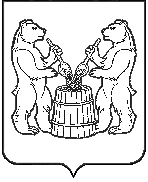 АДМИНИСТРАЦИЯ МУНИЦИПАЛЬНОГО ОБРАЗОВАНИЯ «УСТЬЯНСКИЙ МУНИЦИПАЛЬНЫЙ РАЙОН»  АРХАНГЕЛЬСКОЙ  ОБЛАСТИПОСТАНОВЛЕНИЕр.п. ОктябрьскийОб утверждении Программы профилактики нарушений 
юридическими лицами и индивидуальными предпринимателями 
обязательных требований при осуществлении муниципального 
жилищного контроля на 2019 годВ соответствии с частью 1 статьи 8.2 Федерального закона от 26.12.2008 № 294-ФЗ «О защите прав юридических лиц и индивидуальных предпринимателей при осуществлении государственного контроля (надзора) и муниципального контроля» администрация муниципального образования  «Устьянский муниципальный район» ПОСТАНОВЛЯЕТ:           1.   Утвердить прилагаемую программу профилактики нарушений юридическими лицами и индивидуальными предпринимателями обязательных требований при осуществлении муниципального жилищного контроля на 2019 год.           2.  Опубликовать  постановление на официальном информационном  Интернет-портале  муниципального образования «Устьянский муниципальный район»             3.   Контроль за исполнением постановления возложить на начальника управления строительства  и инфраструктуры  муниципального образования «Устьянский муниципальный район»            4 .    Настоящее постановление вступает в силу со дня  его подписания   Глава   муниципального образования                                     А.А. Хоробров                         от 29   декабря  2018 года  № 1669